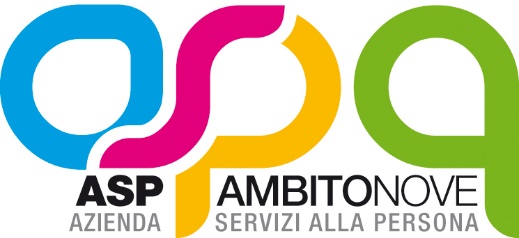 Allegato 3SCHEMA DI DOMANDA DI PARTECIPAZIONE ALL’AVVISODomanda di partecipazione alla procedura ad evidenza pubblica per la formazione e il successivo impiego di un elenco di Enti del Terzo Settore con i quali attivare rapporti di partenariato, mediante co-progettazione degli interventi finalizzati al soddisfacimento dei bisogni della popolazione e del territorio, ai sensi   dell’art. 55 del d. lgs. n. 117/2017 e ss. mm per la presentazione di progetti secondo l’approccio dell’housing first.Luogo, ../../20..SpettabileASP AMBITO 9 JESIc.a.RUP dott.ssa maria pina masellaInviata a mezzo PEC al seguente indirizzoasp.ambitonove@emarche.it Oggetto: Avviso pubblico del 11/10/2021, di cui alla Decisione n. 278 del 06/10/2021, di indizione del procedimento per la formazione e il successivo impiego di un elenco di Enti del Terzo Settore con i quali attivare rapporti di partenariato, mediante co-progettazione degli interventi finalizzati al soddisfacimento dei bisogni della popolazione e del territorio, ai sensi dell’art. 55 del d. lgs. n. 117/2017. – Domanda di partecipazione alla procedura ad evidenza pubblica.Il sottoscritto ………………., nella qualità di legale rappresentante p.t. di ……………, in relazione all’Avviso pubblicato da ………….. in data ../../201., con la presente domanda intende partecipare alla procedura ad evidenza pubblica in oggetto.A tal fine, ai sensi e per gli effetti di cui al D.P.R. n. 445/2000 e ss. mm., consapevole delle responsabilità derivanti dall’aver reso dichiarazioni mendaci, DICHIARA1)	i dati identificativi del/della ……………………………….., da me rappresentata/o:a)	 denominazione: ………………………;b)	 natura giuridica: ☐ Associazione  	☐ APS  	☐ ODV  	☐ Cooperativa sociale/Consorzio di cooperative sociali	☐ impresa sociale  ☐ Altro (specificare: …………………..);c)	 sede legale e riferimenti: Via/Piazza ……….., n. ……., CAP ………. Città ……………..; indirizzo PEC ………….@..............;d)	 P. IVA ……………………………, C.F. ……………………;e)	 altri legali rappresentanti p.t. ………………………………..;f)	attività principale (come da Codice ATECO e/o da Statuto): ………………..;g)	 attività secondarie: ……………………………….;h)	 n. …. iscrizione nel/i Registro/i di appartenenza;i)	recapiti telefonici: tel: ………………; fax: …………………..2)	di essere in possesso – ai fini della partecipazione alla procedura ad evidenza pubblica – dei requisiti previsti dall’Avviso pubblico. A tal fine allega relativa documentazione;3)	di conoscere ed accettare senza riserva alcuna l’Avviso pubblicato in data…….ed i relativi Allegati;4)	che non sussistono ipotesi di conflitto di interesse, di cui alla legge n. 241/1990 e ss. mm.;5)	di impegnarsi a comunicare al RUP della presente procedura qualsiasi modificazione relativa all’Ente dal sottoscritto rappresentato;6)	di eleggere domicilio, ai fini della presente procedura, presso il luogo indicato nella presente domanda e di accettare che le comunicazioni avverranno esclusivamente a mezzo PEC all’indirizzo indicato nella presente domanda;7)	di manlevare sin d’ora l’Amministrazione procedente da eventuali responsabilità correlate alla partecipazione ai tavoli di co-progettazione, anche in relazione al materiale ed alla documentazione eventualmente prodotta in quella sede;8) di impegnarsi a garantire la riservatezza in ordine alle informazioni, alla documentazione e a quant’altro venga a conoscenza nel corso del procedimento; 9) di autorizzare ………………….., quale Responsabile della Privacy di …………….., al trattamento dei dati relativi all’Ente dal sottoscritto rappresentato, unicamente ai fini dell’espletamento della presente procedura.A tal fine allega:i.	documento di identità, in corso di validità, del legale rappresentante p.t., sottoscritto;ii.	documentazione relativa al possesso dei requisiti.(firma ) ………………………